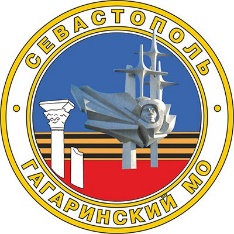 СОВЕТ ГАГАРИНСКОГО МУНИЦИПАЛЬНОГО ОКРУГА IIi СОЗЫВАР Е Ш Е Н И ЕВНЕОЧЕРЕДНАЯ СЕССИЯ24 МАЯ 2024 Г.	                                № 180                            Г.СЕВАСТОПОЛЬОб утверждении схемы многомандатных избирательных округов для проведения выборов депутатов Совета Гагаринского муниципального округаВ соответствии с пунктом 2 статьи 18 Федерального закона                     от 12 июня 2002 г. № 67-ФЗ «Об основных гарантиях избирательных прав и права на участие в референдуме граждан Российской Федерации»,                            частью 2 статьи 13 Закона города Севастополя 
от 3 июня 2014 года № 20-ЗС «О выборах депутатов представительных органов внутригородских муниципальных образований города Севастополя»,                   Уставом внутригородского муниципального образования города Севастополя Гагаринский муниципальный округ, принятым решением Совета Гагаринского муниципального округа  от 01 апреля 2015 г. № 17 «О принятии Устава внутригородского муниципального образования города Севастополя Гагаринский муниципальный округ», на основании решения Территориальной избирательной комиссии Гагаринского района города Севастополя                          от 05 апреля 2024 г. №101/563-2 «О схеме многомандатных избирательных округов для проведения выборов депутатов Совета Гагаринского муниципального округа», Совет Гагаринского муниципального округаРЕШИЛ:Утвердить схему многомандатных избирательных округов для проведения выборов депутатов Совета Гагаринского муниципального округа сроком на 10 (десять) лет согласно приложению 1 к настоящему решению и её графическое изображение согласно приложения 2 к настоящему решению.2.   Настоящее решение подлежит обнародованию на официальном сайте внутригородского муниципального образования города Севастополя Гагаринский муниципальный округ в информационно-телекоммуникационной сети «Интернет» не позднее чем через 5 (пять) дней после ее утверждения.3. Настоящее решение вступает в силу с момента его официального обнародования.    4.   Контроль исполнения настоящего решения оставляю за собой.Глава внутригородского муниципального образования,исполняющий полномочия председателя Совета, Глава местной администрации                                                         А.Ю. Ярусов                                                                                          Приложение 1к решению Совета Гагаринского муниципального округаот 24 мая 2024 г. № 180 Схема многомандатных избирательных округов для проведения выборов депутатов 
Совета Гагаринского муниципального округаКоличество многомандатных избирательных округов – 3 Численность избирателей, зарегистрированных на территориивнутригородского муниципального образования города Севастополя  Гагаринский муниципальный округ по состоянию на 1 января                         2024    года – 115 603 человекаСредняя норма представительства избирателей – 38 534 человекаМногомандатный избирательный округ № 1Количество мандатов, замещаемых в многомандатном избирательном округе –  5 1. Центр округа: город Севастополь, пр-т Октябрьской Революции, 82. Число избирателей в округе – 38 815 человек3. В границы округа входят:часть территории внутригородского муниципального образования города Севастополя Гагаринский муниципальный округ в границах избирательных участков № № 36 – 50, 84 – 86.В округ входят:ул. Бухта Омега, пр-т Античный (за исключением домов 52, 60, 62, 64 (к. 1, 2, 3, 4, 5), 64а, 64/1, 64/2, 64/3, 64/4, 64/5, 66, 68, 70), наб. Андрея Первозванного, ул. Челнокова, 7, 7б, 9, 10, 12, 12/1, 12/2, 12/3, 12/4, 12/5, 12/6, 14/11, 14/13, 14/14, 14/16, 14/20, 14/22, 14/21а, 14/23, 14/25, 14/26, 14/31, 14/31а, 20/2, 20/3, 20/4, 20/8а, 20/17, 22, 22/2, 22/10, 22/11, 22/13, 22/14, 22/15, 22/16.ул. Аргонавтов, ул. Братьев Манганари, ул. Глеба Успенского, ул. Бухта Камышовая 81, ул. Марии Поливановой, ул. Лиговская, 4, 8, 10, ул. Казачья (Бухта Казачья), 8, 8а, 9, 10, 11б, 25, 51/2а, 51/8, 51/11, 51/11а, 51/12а, 51/17, 51/18а, 51/20, 51/22, 51/22а, 51/23а, 51/24, 51/25а, 52, 54, ул. Арама Сургурьяна, ТСН ИЖС "Ахтиар": ул. Анатолия Халина, ул. Аргонавтов, ул. Марии Поливановой, пер. Реверсный, ул. Глеба Успенского; ТСН "Рыбак-6":                    ул. Константина Пидворко, ул. Анатолия Русака, ул. Евгения Алисова,                ул. Александра Буряченко; ТСН "Рыбак-7": ул. Арама Сунгурьяна.ул. Защитников 35-й батареи, ул. 3-я Дорическая, ул. Лиговская (за исключением дома 4, 8, 10), ул. Казачья, (Бухта Казачья), 1, 1а, 1а/2,  2, 3, 4, 5, 5/1, 6, 6а, 7, 11, 12, 13, 13а, 14, 15, 16, 17, 18, 19, 20, 20а, 21а, 22, 23, 24, 24/1, 24/2, 26, 58/1-58/9, 60, 60/1, 60/7, 60/8, 60/10, 62, 62а, 64/1, 64/2, 64/5,  67, 76, 99, 112. ТСН "СТ "Сатурн": ул. Защитников 35-й батареи, ул.Штормовая;  ТСН СНТ "Херсонес": ул. Фруктовая, ул.Абрикосовая; ТСН "СНТ "Ливада": Крепостное шоссе 23/47, 32/52, 27/17, 27/18; ТСН СНТ "Кристалл";ТСН СНТ "Атлантика-1"; ТСН "СНТ "Атлантика-2"; ТСН СНТ "Бентос"; ТСН "СТ "Скалистый": ул. Дорическая, туп. Дорический, ул. Милетская, ул. 1-я Милетская, ул. 2-я Дорическая, ул. 3-я Милетская, ул. 3-я Дорическая,  ул. 4-я Дорическая, 5-я Дорическая.пер. Камышовый, пер. Прибойный, пер. Рыбный, пер. Сейнерский, пер. Ставковый, ул. Сейнерская, ул. Камышовая, ул. Бориса Михайлова, 14, 16,18, 21, 22, 23, 24, 25, 25а, 26, 32, 33, 34, 35, 52, 56, 78, ул. Маршала Крылова, 7, 7а, 8, 8а, 8а/1, 8а/2, 8б, 12, 29, 31, 94,ул. Пролетарская 27, 29, 29/1, 29/3, 31, 31а, 31/1, 31/2, 32, 33, 33а, 34, 35, 35/1, 35/2, 37, 37/1, 38, 39, 41, 43, 45, 47, 49, 51, 51б, 53, 55, 76, ул. Правды, 29, 31, 33, 33а, 33б. СТ "Рыбак-2"; ТСН "Рыбак-3": ул. Читинская, ул.Августовская, 33, 54, 56, 62, 64,  ул. Апрельская, ул. Мартовская,                           ул. Счастливая; ТСН "СНТ "Строитель СУ-432": ул. Июньская, ул. Мартовская.ул. Бориса Михайлова, 2, 4, 4а, 4б, 6, 8, 10, 12, ул. Маршала Крылова, 9, 10, 11, 13, 15, 17, 19, 19а, 21, 23, ул. Маршала Блюхера, 1, 2,4, 4а, 4б, 12, 14,18, 18а, 20, 20а,22, 24, 34, 76, 92, 96, 99, 227, 246, пр-т Героев Сталинграда,  26, 28, 28а, 28б.ул. Правды, 2, 10, 13, 15, 17, 19, 21, 23, 25, 26, 27, 38, 57, пр-т Героев Сталинграда, 24, 24а,140, 246, ул. Маршала Блюхера, 6, 7, 9, 9а, 10, 10а, 11, 13, 15,16,ул. Маршала Крылова, 2а, 3, ул. Пролетарская, 2а, 2в, 4, 5, 6, 7, 8, 9, 10, 11, 13, 14,15, 17, 18, 19, 19а, 20, 21, 22, 23, 24, 25, 26, 28, 30,ул. Рыбаков,                     наб. Рыбпорта.ул. Астапова, Аллея Астапова, ул. Ирисовая, ул. Рыбальченко,                       ул. Византийская, проезд Святославский, проезд Вербеновый, проезд Лавандовый, пер. Зеленый, проезд Сиреневый, б-р Гераклейский/Липранди,               ул. Олимпийская, ул. Амет-Хана Султана, б-р Гераклейский, б-р Парижский,       ул. Босфорская, ул. Генуэзская, ул. Делегарда, ул. Еловая, ул. Липранди,                           ул. Марсовая, ул. Митридатская, ул. Ольгинская, ул. Киммерийская,                           ул. Сарматская, ул. Скифская, ул. Сосновая, ул. Сосновая/Липранди,                      ул. Шафрановая, ул. Штилевая, ул. Яхонтовая, ш. Камышовое, (за исключением домов 61, 61В, 61В/11, 61В/118, 61в/13, 61В/4/118, 61-В/9, 61В/98), ул. Писателя Аверченко, ул. Согласия, ул. Сапфирная, ул. Кольцевая, ул. Григория Поженяна, ул. Композитора Боголепова, ул. Петра Градова, ул. Романтиков, ул. Океанская, проезд Страбонов, ул. Славянская, ул.Фиолент, пер. 2-й Хвойный, ш.Фиолентовское 8, 8г, 8/1, 8/2, 9, 13, 21, 29, уч.3, уч.5, уч.7, уч.9, уч.11, уч.13, уч.15. ТСН "СНТ Рыбак-4а": пер. Орхидейный, пер. 2-й Орхидейный, пер. 3-й Орхидейный, ул. Орхидейная; ТСН "СНТ "Рыбак-4": ул. Мартовская; ТСН СНТ "Орхидея": ул. Орхидейная, пер. 2-й Орхидейный, пер. 3-й Орхидейный;               СНТ "Парус": ул. Журналиста Хамадана; ЖСТ «Сосновый бор»: ул.Петра Градова, ул. Григория Поженяна, ул. 1-й Хвойный, ул. 2-й Хвойный, тупик  Хвойный, ул. Поэта Сельвинского, ул. Геннадия Черкашина, ул. Эдуарда Асадова; СНТ «Флагман»;  ТСН ТСНСТ "Медик-7";ТСН "Дорожник-2";               ТСН СНТ "Дорожник": ул. Сапфирная.пр-т Героев Сталинграда,7, 7/1, 7/2, 9,13, 14а, 15, 17, 19, 20, 21, 21а,27, ул. Павла Корчагина, 1, 2, 3, 4, 5, 6, 6а, 7, 7б, 8, 9, 10, 11, 12, 14, 15а, 16, 18, 19, 19б, 19б/1, 19б/2, 21, 23,23/1, 25, 29в.ул. Челнокова 1а, 2а, 4а, 6а, 15-71 (нечетная сторона), 72, ул. Павла Корчагина, 20, 22, 24, 26, 28, 30, 30а, пр-т Античный, 52, 60, 62, 64 (к. 1, 2, 3, 4, 5), 64а, 64/1, 64/2, 64/3, 64/4, 64/5, 66, 68, 70.пр-т. Героев Сталинграда,29, 30, 31, 32, 33, 33а, 33б, 34, 35, 35а, 35б, 35в, 35г, 35д, 37, 39, 39а, 39б/1, 39в, 39г, 39д, 39д/2, 41, 41а, 43, 47, 51, 53, 55, 61, 63,65, 67, 69а, 77.пр-т.  Героев Сталинграда,36, 36а, 36б, 38, 40, 42, 44,46, 46а, ул. Героев Бреста, 27,29, 29а, ул. Борисова, 1, 1/3, 1/5, 1/8, 1/10,1/10-1,1/11, 1/14, 5, 7, 9.пр-т. Героев Сталинграда,48, 48а, 48в, 48д, 50, 52, 52а, 54, 56, 56а,60,62, 64, 64а,ул. Героев Бреста,45, 45а, 47, 49, 51, 53б, 53в, 53, 53а, 55, 55/2, 57, 59, 59а.пр-т. Героев Сталинграда, 3, 3г, 5, 6, 10, 14, 18, 20, 22, 22д, 25, 43, 45, 49, 49а, 49/3, ул. Павла Корчагина,34, 35/3, 36, 38, 38а, 40, 40а, 40б, 40б/1, 40б/2, 42,44,45,48,49,50, 52, 53,54, 56, 60, 60/1, 60/2, 60/3, 60/4, 62, 84, 86, 87, 88, 90.ул. Бориса Михайлова, 1, 1/1, 3, 3а, 5, 5а, 5в, 7, 7а, 7б, 9, 11, 13, 13/3, 13/11, 13/20, 13а, 15, 15а,38, 92, 98, ул. Борисова, 4, ул. Героев Бреста, 23, 25.ул. Бориса Михайлова,17,19, ул. Героев Бреста,1, 1а, 1б, 3, 3а, 5, 5а, 7, 9, 9а, 9к, 11, 13, 15, 15а, 17, 19, 19б, 21, 21а.ул. Рубежная, ул. Военных строителей, проезд Рубежный, ул. Людмилы Бобковой, ул. Маяк Херсонесский, ул. Эпроновская, 5, 7; ТСН "Пилот": проезд Рубежный, ул. Рубежная;  ПК "Сократ": ул. Людмилы Бобковой; ТСН "Риф-2: ул. Людмилы Бобковой, ул. Военных строителей; ПК "ДСК "Феникс"; ТСН СТ "Верхний Сатурн".ш. Крепостное, 1, 1/24, 1/26, 2, 2/1, 4 - 10, 11а, 23-23/28Б, 25, 27, 27/15А, 27/16, 27/19-27/52А, 31-31/51, ш. Фиолентовское, 23, 25, 25а, 37, 37/1, 51-56/220, 56в, 73, 75, 77 (за исключением домов 77/1-77/109), 77а, 110, ТСН "Сбытовик"; СНТ "Эллада"; ТСН "СТ "Водоканал-2": ш. Камышовое 61, 61В, 61В/11, 61В/118, 61в/13, 61В/4/118, 61-В/9, 61В/98; ТСН "СНТ "Прогресс"; ТСН СНТ "Электрон": ш. Фиолентовское; ТСН СНТ "Маяк-1"; ТСН СТ "Колос"; ТСН СНТ "Связист"; ТСН СНТ "Прометей-1"; ТСН СНТ "Коммунальник"; ТСН "СТ "Дионис"; ТСН "СНТ "Медик-2"; ТСН "СНТ "Медик"; ТСН СНТ "Здоровье"; ТСН "ДНТ "Союзстрой"; ТСН СНТ "Маяк-3"; СНТ СН "Голубой залив":                    ш. Крепостное; ТСН СНТ "Море": ш. Крепостное; ТСН "СНТ "Утес"; ТСН СНТ "Югрыбхолодфлот": ш. Фиолентовское; ТСН СНТ "Боевик"; СНТ "Муссон":               ш. Фиолентовское; ТСН "СТ "Маяк-2"; ТСН "СТ "Гефест"; ТСН СНТ "Наука": ш. Фиолентовское; Микрорайон Фиолент; ТСН СНТ "Скалистый-89":                          ш. Фиолентовское; ТСН "СНТ "Гидрограф"; ТСН СНТ "Ветеран":                                        ш. Фиолентовское; СТ "Сосновый бор"; ПСК "Космос": ш. Фиолентовское; ТСН "Планер"; ТСН СНТ "Судоремонтник"; ТСН СНТ "Порт"; ТСН СНТ "Источник"; ТСН СНТ "РИФ"; СНТ "Мост"; ТСН СНТ "Вишневый сад"; СНТ "КЛЕРЫ"; СТ "Клеры-2"; ТСН СНТ "ОКА"; ТСН СНТ "Сосенки"; СТ "Связист-2"; СНТ СН "Дружный-2"; ТСН "СНТ "Ромашка"; ТСН "СНТ "Биолог"; ТСН СНТ "Механизатор"; СНТ СН "Бриг-2"; СНТ СН "Парус-2"; ТСН СНТ "Клеры-3"; ТСН СНТ "Торпеда"; ТСН "Ритм"; ТСН СНТ "Оптимист"; СНТ "Янтарь": пер. Хризантем, ул. Профессора Кофмана, пер. Целительный, ул. Ирисовая,                    ул. Врача Губарева, ул. Агатовая, ул. Донецкая; СТСН "Опора"; ОК "ЖСТИЗ "Садыба"/ТСН "ОК ЖСТИЗ "УСАДЬБА ДЕЛАГАРДИ":  ул. Бертье-Делагарда.ш. Фиолентовское 58-70/136 (четная), 71, 74, 76, 77/1-77/109, 78, 80, 82, 83, 83а, 84, 85-85/10, 86, 87, 88, 89, 91, 92, 93, 93а, 94, 97, 99, 101, 103, 105, 107, 108, 110, 111, 113, 115, ш. Крепостное 13-21, Коттеджный поселок "Сияние Севастополя"; Коттеджный поселок "ВилларисдельМар"; СТ "Кальмар";                   ТСН "Лукоморье"; ТСН "ЛУКОМОРЬЕ-СЕРВИС";  ТСН СНТ "Конус":                        ш. Фиолентовское; ТСН СНТ "Факел"; СТ "Гидронавт"; ТСН СНТ "Вулкан"; ТСН СНТ "Кристалл-2"; ТСН СНТ "Корабел"; ТСН "СТ Мрия"; ТСН СНТ "Малахит"; ТСН "СТ "Автомобилист"; СТ "Интернационалист"; ТСН СНТ "Салют"; ТСН "СТ "Маяк-4"; СНТ "Атлантика-3"; ТСН СНТ "Рассвет-3";                    СТ "Авто"; СНТСН "Бриг"; ТСН "СНТ "Строитель-3"; ТСН СНТ "Селена";               СНТ "Гераклея-2"; ПК "СТ "Троллейбусник-1"; ТСН СНТ "Троллейбусник-2"; СТ "Гранат"; ТСН "СТ "Техника"; ТСН СНТ "Якорь"; СТ "Подорожник";                    СТ "Южный экспресс"; СТ "Фрегат";  СТ "Сатурн-2"; СТ СН "Август"; СТ "Чайка-89"; ТСН СТ "Ямал"; ТСН "СНТ "Катюша"; ТСН СНТ "Рябинушка"; ТСН СНТ "Орешек"; СТ "Рябинушка"; СТ "Милосердие"; ТСН "ДТ "Бастион"; СТ "Рассвет"; СТ "Статистик"; СНТ "Фотон"; ТСН "ДТ "Орбита"; ТСН СНТ "Рассвет-2"; СТ "Жемчужина"; ТСН "СТ "Фортуна"; СНТ "Победа"; СТ "Чайка-УБО"; ТСН "Афганец": ш. Фиолентовское; СТ "Луч"; ТСН СНТ "Планер-2"; ТСН "Каравай".Многомандатный избирательный округ № 2Количество мандатов, замещаемых в многомандатном избирательном округе –  5 1. Центр округа: город Севастополь, пр-т Октябрьской Революции, 82. Число избирателей в округе – 38 347 человек3. В границы округа входят:часть территории внутригородского муниципального образования города Севастополя Гагаринский муниципальный округ в границах избирательных участков № № 51 – 66, 144.В округ входят:ул. Жасминная, ул. Маячная, ул. Читинская, ул. Февральская,                             ул. Клеверная, ул. Усадебная, ул. Героев Бреста, 2, 2д, 2к, 2л, 2м, 2н, 4, 6, 6а, 6д, 6е, 6м, 8а, 8в, 8г, 8д, 10а,10, 12, 14,16,18, 20, 22, 26, 26а, 28, 28б, 30, 30а, 31, 31а, 32, 33, 34, 35, 35а, 36, 37, 38, 40, 41, 41а, 41а/1, 41б, 42, 43, 44, 44а, 44а/1, 44б, 44в, 44г, 44д, 46, 46а, 46б, 46в, 50, 52, 54, 56, 56а, 57, 58, 58б, 60, 63, 64, 65, 66, 66а,  68, 72, 74, 75, 76, 78, 78а, 82, 86, 88, 92, 94, 95, 97, 98, 98а, 99, 104, 104-а, 106, 108, 110, 114, 116, 185, пр-т. Героев Сталинграда, 68, 70, 76, 86, 610.ул. Летчиков, пр-т Октябрьской революции,1 - 4а, 4к, 5, 6, 6а, 7, 8, 9, 10, 10а, 11, 12, 12/5, 14, 14/5, 16, 16а, 20, 22, 22а, 22б, 22/1, 22/2, 22/3, 22/4, 22/5, 22/6, 22/7, 22/8, 22/9, 22/10, 22/11, 22/12, 22/13, 22/15, 22б, 24, 24а, 108, 141в, 209, 225, 228, 246.пр-т. Октябрьской революции,26, 26а, 28, 30, 32, 32а, 32б, 32а/1, 32а/2, 32а/3, 32а/4, 32а/5, 32а/6, 32а/7, 32а/8, 32а/11, 32а/15, 32а/20, 32а/25, 32а/32, 32а/33, 32а/35, 32а/39, 32а/40, 32а/41, 32а/42, 32а/46, 32а/49, 32а/55, 32а/58, 32а/72, 32а/84, 34, 36. пр-т.  Октябрьской революции, 13, 13/1, 13/3, 15, 17, 21, 23, 23/1, 23/2, 23/3, 23г, 25, 25/5, 25а, 27, 29, 29а, 31, 31а, 33, 35, 37, 39, 41, 41б, корп. 3,                                ул. Адмирала Юмашева, 6, 6а, 8.   пр-т. Октябрьской революции,51, 53, 53а, 55, 55а, 57, 57а, 59, 59а, 59в, 61, 61в, 63, 65а, 67, 69, 71, 73, 74, 76, 79, 80, 81, 83, 84, 85, 87, 89, 90, 91, 93.пр-т Октябрьской революции, 43, 43/1, 43а, 43б, 45, 45а, 45б, 47, 47/22, 49,                      ул. Адмирала Юмашева,7, 7а, 7б, 7в,  9, 10, 10а, 12, 13, 13а, 13б, 13в, 13/2, 14, 15, 15а, 15б, 15в, 15в корп. 1, 15в корп. 2, 16, 16а, 16б, 17, 17а, 17б, 17в, 17г, 17д, 21б, 21г, 23, 23г,152в.наб. Парка Победы, пр-т Парковый, ул. Щитовая, ул. Парковая,                         ул. Адмирала Фадеева,1, 1а, 1б, 1в, 1г, 3, 3д, 4, 4б, 4ж, 5, 11, 13, 13а, 13б, 13в, 15, 46, 46а, 46б, 46б/1, 46б/2, 48, 48б, 135, ул. Адмирала Юмашева,1, 1а, 1б, 3, 3б, 4, 4а, 4б, 4в, 5, 5а, 11.пр-т Октябрьской революции, 42, 42а, 42б, 42б/1, 42б/3, 42д, 44,46, 48, 48/1, 48/2, 48а, 50, 50б, 52, 52а, 52б, 52д/1, 52в, 52е, 52/4, 56, 56к, 56д.ул. Адмирала Фадеева, 8г, 12, 12б, 14, 19, 19д, 19е, 19к, 21, 21а, 21б, 21в, 21г, 21д, 21/1, 23, 23а, 23б, 23в, 23г, 23д, 23е, 23ж, 25, 25/1, 25а, 25б, 25в, 25г, 25д, 25е, 30, 32, 34, 36, 38, 40, 42, 44, 193, 258.ул. Адмирала Фадеева,27, 27а, 27е, 27ж, 29, 29а, 29б, 29в, 29г, 29д, 29е, 31, 31а, 31и, 31к, 33, 33а, 33б, 33в, 33г, 33д,339,  ул. Адмирала Юмашева,18, 19, 19а, 19б, 19в, 19г,20,22, 24,25, 25а/1, 25а/2, 25а/3, 25а/4,26, 26а, 26б, 26в, 26г, 27,28д, 29,32, 33, 36,41, 45, 46, 52, 60, 64а,  64/3, 64/5, 67, 77, 84,89, 93, 94, 100, 195, 413, ул. Степаняна, 11, 15.проезд Стрелецкий, ул. Волнистая, ул. Красивая, ул. Степаняна,                           (за исключением дома 11, 15),ул. Адмирала Фадеева,18, 18б, 18в, 20, 20а, 22, 24, 24а, 26, 28.СТТСН "Стрелец"; ТСН СНТ "Инициатор"; ТСН "Кооператив-2"; ТСН СНТ "Катерник": ул. Стрелецкая; ТСН СНТ "Малыш": ул. Стрелецкая, проезд Стрелецкий; ТСН СТ "Энтузиаст": ул. Красивая, ул. Муссонная.проезд Готский, 1-18, 20, 22, 24, 26, 28, 30, 32, 40, 44, 46, 48, 50, 52, 54, 60,ул. Готская,1-26а, ул. Косарева,3, 3а/2, 3а, 5, 7, 9,13, 15, 15-15,17,19, 21, 21а, 23, 25, 37, 57, 91, ул. Молодых строителей, 7, 9, 11, 13, 15, 17, 19, 21, 23, 25, 25а, 25в.пр-т Столетовский, 18, 24, 24к/2, 24/1, 26, 26а, 27, 28, 29, 30, 68, 108,                   ул. Колобова,17, 17а, 17б, 17в, 17г,18,18/1, 18/2, 18/3, 18/4, 18/5, 18/6, 18/7, 18/8, 18/9, 18/10, 18/11, 18а, 18б, 18/19, 20, 20а, 21, 21б, 21в, 21г,23, 23/1, 23/2, 23/3, 52/1, 53/3, 75, 187/7.пр-т Октябрьской революции, 54, 54а,56а, 56б, ул. Колобова,22, 22/1, 22/2, 22/3,22/4, 22/5, 22/6, 22а, 22г, 34, 34/1, 34/2, 35, 35/1, 35/2, 35/3, 35/4, 35/5, 35/6, 37, 37а, 40, 45, 49.ТСН СНТ "Рыбак-1": ул. Клеверная, ул. Февральская; ТСН СНТ "Рыбак-1А": ул. Клеверная; ЖСК ИЗ "Рыбак-1б"; СТ "Колобок": ш. Фиолентовское;  ЖСК "Омега": ул. Колобова, ул. Февральская, ул. Папоротниковая, проезд Ноябрьский; ТСН "Омега-2",пер. 1-й Папоротниковый, пер. 2-й Папоротниковый, ул. Папоротниковая, проезд Ноябрьский. ул. Астана Кесаева,1, 2, 3, 3а, 3б, 4,4а, 5, 5/1, 5/2, 5/3, 5/4, 5/5, 5/6, 5/7, 5/8, 5/9, 5/10, 5/11, 5/12, 5а, 6, 6а, 7, 7/1, 7/2, 7/3, 7а,9,11а, 11б, 11в,ул. Колобова,2, 2/2, 2/3, 3г, 5,  7, 9, 10, 11,  13, 24/1, 26, 26а, 28, 28/2, 30, 32, 69/2, 115, 223 257, пр-т. Столетовский, 3, 8, 15а, 15/1, 15/2, 15/10, 17, 17а, 17б, 21в, 21б.ул. Астана Кесаева,13, 15, 15а, 15/1, ул. Колобова,  15, 15а, 15в, 19, 19а,            пр-т. Октябрьской революции,58, 58а, 58б,60, 64, 70, 72.ул. Астана Кесаева,8,8/1, 8/2, 8/4, 8/5, 8 корп. 1, 8 корп. 2, 8 корп. 3, 8 корп. 4, 8 корп. 5, 10 ,10а, 10/4, 12, 12а, 14, 14а, 14б, 14в, 14г, 14д, 14е, 14ж, 16, 16а, 18, 18а,18/1, 20, 21, 27, 38, 39, 40, 50, 53, 54, 70, 78, 90, 91, пр-т. Октябрьской революции, 38, 38/1, 38/2, 38/3, 38/4, 38/5, 38/6, 38/7, 38/8, 38/9, 38/10, 38/11, 38/12, 40, 40/1, 40/2, 40/3, 40/4, 40/5, 40/6, 40/7, 40/8, 40/9, 40/10, 40/11, 40/12, 40/13.Многомандатный избирательный округ № 3Количество мандатов, замещаемых в многомандатном избирательном округе –  5 1. Центр округа: город Севастополь, пр-т Октябрьской Революции, 82. Число избирателей в округе – 38 441 человек3. В границы округа входят:часть территории внутригородского муниципального образования города Севастополя Гагаринский муниципальный округ в границах избирательных участков № № 67 – 79, 81 – 83, 87, 142, 143.В округ входят:ТСН "СТ Рыбак-2а": ул. Январская, пер. Знойный;  СТ "Рыбак-2Б": проезд Колобова, пер. Опрятный, ул. Февральская, ул. Январская, ул. Февральская ;  ТСН "Рыбак-5": ул. Августовская, ул. Июньская, ул. Апрельская, ул. Майская, пер. Знойный, ул. Орхидейная, пер. Снежный, пр-т Столетовский, 45,                          ул. Косарева,1, 2, 2а, 4,  6,  8, 8а, 8/1,  10,ул. Тараса Шевченко, 8, 8/3, 8б корп. 1, 8б корп. 2, 8б корп. 3, 8б корп. 4, 8б корп. 5, 8б/3, 8б/4, 8б/5, 8б, 8в, 8д, 8г,10, 12,14, 16,18, 18д, 20, 20/9, 20/23, 21, 21а, 23, 23а, 23б, 24, 26, 26А, 28, 34а.ул. Молодых строителей, 1, 1а, 2, 3, 4, 5, 5а, 6, 8, 10, 12, 14, 16, 20, 24, 24а, 24б, 26, 28, 30, 32, 34, 36, 38, ул. Тараса Шевченко,1, 3, 4, 5, 5б, 6, 7, 9, 11, 13, 15, 15/14,17,19, Фиолентовское ш, 2.ул. Маринеско,1, 1а, 1а корп. 1, 1а корп. 2, 1а корп. 3, 1а корп. 4,1б/1, 1б/2, 1б/3, 2, 3, 4, 4а, 4б, 5, 7, 9, 9а, 11, 13, 15, 18, 19, 19а, 21,22, 23, 24/46, 25, 25/39, 26, 39/25, 40, 45, 46, 48, 51, 57, 61, 62, 69, 73, 92, 145,ул. Тараса Шевченко,39, 41, 43, 39/25.ул. Косарева, 12, 14, 14а, 16, 16а, 18, 20, 22, 25, 26, 27, 32, 36, 41, 46б, 48, 54, 56, 60, 62, 64, 70, 76, 89, 94, 257, ул. Тараса Шевченко, 25, 27, 29, 31, 32, 35,37, 76, 94, 27/46, ул. Маринеско, 6, 8,8а, 8а/1, 12, 14, 16, 16/1, 18, 20/1, 20/23.проезд Леси Украинки, ул. Леси Украинки, ул. Лизы Чайкиной,                             ул. Сладкова, ул. Краснодонцев, ул. Меньшикова, 1, 1а, 2, 3, 4, 5, 6, 8, 9, 10, 12, 13, 14, 15, 16, 18, 20, 22, 24, 26, 28, 30, 32, 33, 34, 35, 36, 38, 40, 42, 42б, 42в, 44, 46.ул. Вакуленчука, д. 20, 22,24, 26, 26а, 27, 27а, 28, 30, 31, 31/1, 31а, 31в, 31в/1, 31в/2, 31в/3, 31в/4, 31г, 32, 33, 33а, 33а/1, 33б, 33в, 33г, 34, 35, 35а, 35б, 35б/2, 36, 36/1, 36/2, 36/3, 36/4, 37, 37а, 37в, 38, 39, 39а, 39в, 41, 41/1, 41/2, 41/4, 41/6, 41/7, 41/8, 41/9, 41/10, 41а, 45, 47, 47а,53, 53/1, 53/2, 53/3, 53/4, 53/5, 53/6, 53/7, 53/8, 53/9, 53/10, 53/11, 53/12, 53/13, 53/14, 53/15, 53/16, 55, 56/6, 58, 73/5, 121, 125, ул. Глухова,д.9, 9а, 15, ул. Меньшикова, д.17, 19,48, 48/1, 50, 52, 54, 54а, 56, 58, 60, 62, 63, 64, 66, 68, 70, 72, 74, 74а, 76, 78, 80, 82, 84, 84а, 88, 90, 92, 95, ш. Фиолентовское, д.1.ул. Руднева, 6, 9, 15, 20, 24, 25, 25б, 26, 26/1, 26/2, 26/3, 26/4, 26/5, 26а, 26б, 26б/1, 28, 28а, 28б, 28в, 30, 30а, 30б, 32, 33, 34, 35а, 35д, 36, 38, 39,                                 ул. Вакуленчука, 16, 18, 18а, 18в, 21, 23, 25, 25а, 25б, 25а/44, 29, 29а, 29/1, 29/2, 29/3, 29/4, 29/14, 29/20, ул. Меньшикова,21, 23, 25, 27, 29, 31, ул. Репина, 30, 32, 34, 48, 84.ул. Гайдара, ул. Зои Космодемьянской, ул. Надежды Крупской,                           ул. Октябрьская, ул. Уральская, ул. Шелкунова, ул. Ерошенко, 9, пр-т. Гагарина, 10, 10в, 11, 11а, 11б, 11в, 12, 13, 14, 14а, 15, 16, 16а, 17, 17а, 17б, 17в, 17г,18,19, 20, 21, 22, 22а, 23, 24, 25, 25б, 27, 127, 149, 165б, 175, ул. Надежды Островской, 1, 2, 3, 4, 5, 6, 6в, 7, 8, 8а, 8в, 9, 11, 11а, 13, 15.пл. 50-летия СССР, ул. Вакуленчука,1, 1а, 1/4, 2, 2/10, 2/11, 3, 4б, 5, 5з, 6а, 6б, 6в, 7, 7а, 8, 9, 10, 10/7, 11, 12, 13,13а, 13б, 14, 15, 17, 17а, 19, 19/1,                          ул. Глухова, 1, 2, 3, 4, 5, 6, 6а, 7, 7а, 7б, 8, 8а, 8б, 10, 10а, 11, 12, 12а, 14, 16, 16а, 16б, 16в, 18, 20, 22, 22а, 24, 30, 36, 38, 44, 49/1 - 49/16, 53/5, 53/6, 53/9, 78, 92, 97, ул. Репина, 20, 22, 26, 26/22, 28.ул. Древняя, ул. Дмитрия Ульянова, 13,14, 15, 16, 17, 18, 19, 20, 21, 22, 23, 25, 27, 30, 31, 33, 34, 37, 39, 45, 49, 51, 55, 57, 59, 60, 61, 64, 70, 78, ул. Ерошенко, 12, 14, 15, 16, 18, 19, 20, 26, 40, 42, 60.ул. Восточная, ул. Грушевая, ул. Крайняя, ул. Красноперекопская,                      ул. Тульская, ул. Российская, ул. Репина,1, 1б, 1б/1, 1б/2, 1б/3, 1б/4, 1/2, 2, 3, 4, 5, 6, 6б, 7, 8, 10, 12, 14, 15, 15/1, 15/2, 15/3, 15/4, 16, 18, 19, 21, 24, 25б, 27.ул. Шостака, пр-т. Гагарина,1а, 2, 2/2, 3, 3а, 4, 5, 5а, 5/3, 6, 6а, 7а,8, 8/5,                ул. Дмитрия Ульянова, 1, 1а, 1д, 2, 2а, 3, 4, 5, 6, 7, 8, 9, 10, 11, 11а, 11б, 11в,              ул. Ерошенко, 1, 2, 2а, 2б, 4, 6, 8, 10.бухта Стрелецкая, ул. Коралловая, ул. Муссонная, ул. Университетская, ул. Учительская, ул. Ректорская, ул. Академическая, пер. 1-й Академический, пер. 2-й Академический, ПК "ЖСТИЗ "ДАР".ул. Гавена, ул. Героев подводников, 1, 3, 7, 8, 8а, 8/1, 8/16, 9,  10, 11, 12, 14, 14а, 14б, 16, 17, 18, 21, 22, 25, 29, 31, 33, 44, 46, 49, 64, 64а, 66, 67, 86, 89,                    ул. Надежды Островской, 10, 10а, 10д, 12,  14, 14а, 16, 16а, 17, 18, 19, 20/5, 21, 22, 22а, 26, 28, 35, 46, 51, 54, 71, 73, 171, 174, ул. Ефремова, 14, 16, 18, 20, 22, 24, 24а, 24б, 25, 25в, 26, 27а, 28, 30, 32, 36, 38, 40, 42, 81, 84.ул. Рыбацкий причал, ул. Павла Дыбенко, пр-т Гагарина, 26, 28, 29, 29а, 29б, 30, 31, 31а, 32, 32а, 33, 33а, 34, 35, 36, 37, 38, 39, 39а, 39б, 40, 41, 41а, 43, 43б, 44, 45, 46, 47, 49, 50, 52, 52/1, 52/2, 53/3, 53/4, 54/5, 54/6, 68, 74а, 94, проезд Героев подводников, 5, 6, ул. Героев подводников, 4, 6, ул. Ефремова, 1, 2, 4, 5, 7, 8, 9, 10, 12, 12а, 13, 13а, 13б, 13в, 15а, 15б, 17а, 17б, 19, 19а, 21, 21а, 21б, 23, 23а, 23б.ш. Фиолентовское, 3, 15, 17.пер. Аэродромный, проезд Эдельвейсовый, ул. Генерала Ракова,                       ул. Лесоводов/Подлесная, ул. 2-я Диагональная, ул. Дубравная, ул. Лесоводов, ул. Лесхозная, ул. Подлесная, ул. Промышленная, ул. Отрадная, ул. Полетная, ул. Сельская (четные номера домов), ул. Стахановцев, ул. Хрусталева, 72а, 72б, 72в, 82, 88, 90, 102, 112, 124, 126, 130, ул. Шабалина, 1, 6, 6а, 8, 8а, 10, 10а, 10г, 10д, 12 - 12б, 14 - 19б, 21 - 24е, 27, 27а, 29, 30, 32, 32а, 36 - 36д, 37 - 38з, 40 - 40д, 42 - 42ж, 44а - 44г, 46а - 46ж, 50 - 50г, 57, ул. Эдельвейсовая, ш. Аэродромное,                          ш. Балаклавское, пер. 1-й Планерный, пер. 2-й Планерный, ул. Кедрина,                      ул. Колодезная, ул. Парашютная, ул. Планерная, ул. Индустриальная, ул. 1-я Диагональная. СТ "Миндальный"; ТСН "Строитель-2"; ТСН СНТ "Чайка":                  ш. Фиолентовское; ДСК "Ветерок"; ТСН СНТ "Степной"; ТСН СНТ "Слип"; ТСН СНТ "Незабудка"; ТСН СНТ "Специалист"; ТСН СНТ "Швейник"; ТСН СТ "Ветерок"; СТ "Декоративное"; Партнерство "Кипарис"; СТ "Таврия "; ПК "ГТС "Огонек"; ТСН СНТ "Интеграл"; ТСН СНТ "Скиф"; ТСН СНТ "Ирак-3"; ТСН "С/Т "ИКАР-2"; СТ "Ригель"; ТСН СНТ "Южное"; СТ "Строитель-1"; ТСН "СНТ "Строитель": ул. 1-я Ежевичная, ул. 2-я Ежевичная, ул. Айвовая, ул. Персиковая, пер. 1-й Айвовый, пер. 2-й Айвовый, 7, пер. 3-й Айвовый, пер. 4-й Айвовый, ул. 2-я Эдельвейсовая, 101, ул. Ближняя; ТСН СНТ "Отрадный-2":                              ул. 2-я Эдельвейсовая, ул. 3-я Эдельвейсовая, ул. 4-я Эдельвейсовая, проход Эдельвейсовый 1-й, проход Эдельвейсовый 2-й, проход Эдельвейсовый 3-й, проход Эдельвейсовый 4-й; ТСН СНТ "Солнечный": ул. Эдельвейсовая, 3-й Уютный переулок; ТСН "СНТ "Медик-1"; ТСН СНТ "Эдельвейс":                                 ул. Эдельвейсовая, ул. 4-я Эдельвейсовая, ул. 2-я Эдельвейсовая; СТН СНТ "Восход"; ТСН СНТ "Зеленстрой": ул. Агатовая, ул. 1-я Эдельвейсовая; ТСН СНТ "ОКЕАН МГИ"; СТ "Дружный"; ТСН СНТ "Вещевик"; ТСН СТ "Миндаль"; ТСН "СНТ "Авторемонтник"; ТСН СТ "Отрадный-1":                                    ул. Эдельвейсовая; ТСН "Садовод": ул. Александра Ханжонкова, ул. Михаила Черноусовая; ТСН "СНТ "Химик": ул. 1-я Ежевичная; СНТСН "Южный"; ТСН "СНТ "Пищевик"; СТСН "Черноморец": ул. 3-я Ежевичная; ТСН "Заря": пер. 4-й Персиковый, ул. Дорожинского; ТСН "Березка"; СТСН "Ветеран": ул. 2-я Персиковая, ул. 4-я Персиковая, пер. 2-й Ежевичный;  СТ "Энтузиаст; СТ "Сокол-2а": пер. Молочный;  СТ "Сокол"; ТСН СНТ "КамАЗ". ул. Тараса Шевченко/Маринеско, ул. Тараса Шевченко, 45, 46, 47, 47а, 48, 49, 49/1, 49/2, 49/3, 49/4, 49/5, 49/37 50,52, 54, 55, 56, 58, 60, 61, 78, 78а, 81, 83, 86, ул. Маринеско, 27, 27/46.ул. Комбрига Потапова, ул. Готская, (за исключением домов 1-26),                      ш. Фиолентовское 3г-11б (нечетная сторона), 18 - 50/33 (четная сторона),                    ул. Молодых строителей, 27, 29, 31, 33, 35, 37, 39, 41, 42, 43, 44, 45, 46, 47, 48, 49, 50, 50б, 51, 52, 53, 54, 56, 58, 60, 62. "ЖСТИЗ "Мичуринец": ул. Пятницкая, пер. Пятницкий, проезд Пятницкий.Глава внутригородского муниципального образования, исполняющий полномочия председателя Совета, Глава местной администрации			                            А.Ю. Ярусов                                                                                                                                  Приложение 2к решению Совета Гагаринского муниципального округаот 24 мая 2024 г. № 180 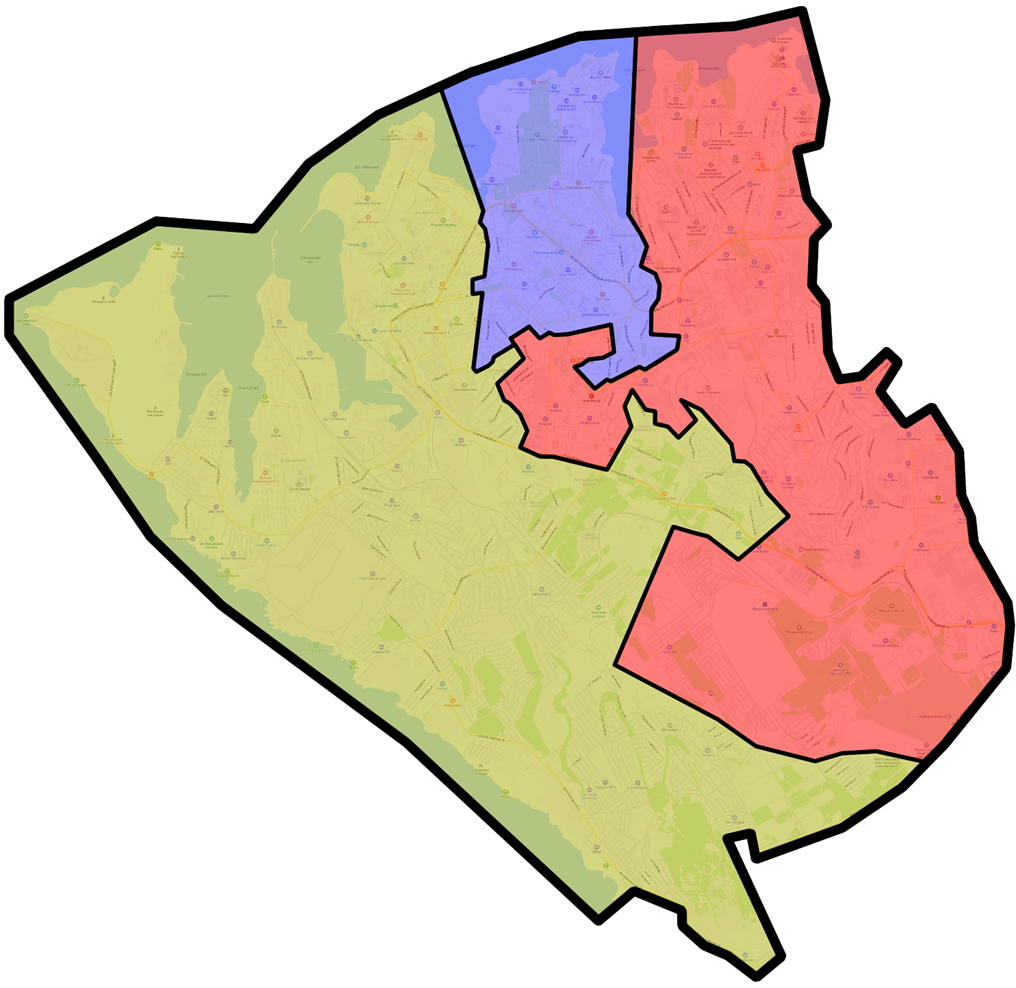 Глава внутригородского муниципального образования, исполняющий полномочия председателя Совета, Глава местной администрации			                                А.Ю. Ярусов